紫阳县汉王镇人民政府2021年部门综合预算目  录 第一部分   部门概况一、部门主要职责及机构设置二、2021年年度部门工作任务三、部门预算单位构成四、部门人员情况说明 第二部分   收支情况五、2021年部门预算收支说明     第三部分   其他说明情况六、部门预算“三公”经费等情况说明七、部门国有资产占有使用及资产购置情况说明八、部门政府采购情况说明九、部门预算绩效目标说明十、机关运行经费安排说明十一、专业名词解释第四部分   公开报表（具体部门预算公开报表）第一部分  部门概况一、部门主要职责及机构设置一、部门主要职责及机构设置
    （一）镇党委、镇政府主要职能
    镇党委、镇政府通过组织群众、宣传群众、教育群众、服务群众，切实贯彻落实党和国家在农村的各项方针政策和法律法规，围绕农业、农村、农民搞好服务。主要承担以下职责。
    1.促进经济发展，增加农民收入。做好镇村发展规划，培育主导产业，推动产业结构调整，提高农业综合生产能力。建立新型农业社会化服务体系，发展农民专业合作组织，提高农产品质量安全水平。稳定和完善农村基本经营制度，探索集体经济有效实现形式，引导农民珍惜土地、增加投入，发展集约经营。落实强农惠农措施，确保农民受益。促进民营经济发展，引导农民多渠道转移就业，增加农民收入，不断提高人民生活水平。
    2.强化公共服务，着力改善民生。落实计划生育基本国策，推进优生优育，稳定低生育水平。促进农村义务教育发展，推动农村公共卫生体系和基本医疗体系建设，丰富农民群众文化生活，发展农村体育事业，培养社会主义新型农民，做好防灾减灾、五保供养、优抚安置、低保、扶贫救济、养老保险和其他社会救助工作。发展农村老龄服务。加强农村残疾预防和残疾人康复工作。组织开展农村基础设施建设，完善农民生产生活条件。做好外出务工人员技能培训等服务工作，促进城乡劳动者平等就业。完善农村公共服务，形成管理有序、服务完善、文明祥和的社会生活共同体。
    3.加强社会管理，维护农村稳定。加强民主法制宣传教育。加强社会治安综合治理，完善农村治安防控体系，保障人民生命财产安全。做好农村信访工作，畅通诉求渠道，及时掌握社情民意，排查化解矛盾纠纷，妥善处理人民内部矛盾。建立健全农村应急管理体制，提高危机处置能力。依法管理宗教事务，反对和制止利用宗教和宗教势力干预农村公共事务。协助县级有关部门做好安全生产、市场监管、劳动监察、环境保护等方面的工作。保证社会公正，维护社会秩序和社会稳定。
    4.推动基层民主，促进农村和谐。加强农村党的基层组织建设、农村基层干部队伍建设、农村党员队伍建设。做好镇人大、群团、国防教育、兵役、民兵等工作。指导村民自治、完善民主议事制度，推进村务公开、财务公开，引导农民有序参与村级事务管理，推动农村社区建设，促进社会组织健康发展，增强社会自治能力。
    5.完成上级党委、政府交办的其他工作。
    （二）镇机关内设机构及其职能
    1.党政综合办公室：主要承担党委、政府日常事务；负责党务、政务公开工作；负责纪检监察工作；负责精神文明建设、宣传、计划生育工作；负责组织、统战、国防动员教育、民兵预备役和群团等工作；负责人事编制、档案管理、目标考核等工作；协调各项中心工作。
    2.人大主席团办公室：主要承担镇人大的日常工作等。
    3.经济发展办公室（自然资源所、环境保护所）：主要负责制定并实施辖区经济社会发展规划，负责制定镇村公共基础设施建设规划，村（居）民建房规划前置审批；负责村（居）民建房及集体建设用地初审和监管实施，耕地保护，土地矿产动态巡查，地质灾害防治；负责产业发展、扶贫开发、环境保护等工作；负责辖区安全生产监管工作；负责协调经济社会发展相关工作。
    4.社会治理办公室（司法所）：主要负责社会治安综合治理、信访、维稳、反邪教等工作；负责法制宣传、人民调解、社区矫正、安置帮教、法律服务及法律援助等工作。
    5.市场监管所：主要负责镇辖区商贸流通、农产品质量、食品药品安全等市场监管工作；负责知识产权保护等工作。
    6.财政审计所：主要负责镇财政财务工作；负责镇政府年度预决算编制和镇级财源建设；负责国有资产、集体资产监督管理；负责村级财务监管工作；负责各类惠农资金和财政资金审计工作。
    （三）镇事业单位
    1.农业综合服务站：主要职责承担防汛抗旱、防灾减灾和气象公共服务与灾害防御工作；承担动植物防疫和畜牧兽医监管工作；承担农业、林业、水利综合开发、技术推广、生产经营、土地流转等相关服务工作。
    2.社会保障服务站（民政办公室、退役军人服务站）：主要职责承担社会保险、养老保险、福利救助、农村合疗等具体服务工作；承担就业创业、技能培训等具体服务工作；承担教育、文化、体育、卫生、科技等工作；承担公共文化服务体系建设；承担社区建设、拥军优属、民族宗教、老龄事务、维护残疾人合法权益等民政事务工作。
    3.公共事业服务站（文化站）：主要职责承担辖区公共基础设施建设、管理，承担镇、村道路管护，承担环境卫生、供水供电等公共事业服务工作。
    4.便民服务中心：主要职责负责依法梳理规范应当由镇党委、政府向群众提供的便民服务事项，建立便民服务项目和镇村小微权力清单并组织实施；负责承接上级部门委托下放的行政审批和服务事项，建立便民高效的服务体系；负责镇便民服务大厅日常管理，建立“一门受理”、“ 一条龙服务”、“一站式办理”的高效便民服务制度，方便企业和群众办事；负责纳入镇便民服务大厅办理事项的业务办理工作，指导社区、村便民服务站建设和业务对接办理工作;完成镇党委、政府交办的其他工作。                                                                                         本部门涉及机构变动，社会治理办公室（司法所）变更为县司法局垂直管理单位，市场监管所、财政审计所变更为县市场监督管理局、县财政局派出机构，实行双重管理（以县局管理为主、镇政府管理为辅），相关内设机构随之调整。因部门机构改革方案未调整，先按照上年情况进行说明。二、2021年度部门工作任务（一）汉王镇“十四五”谋划
    1.总体思路
    高举中国特色社会主义伟大旗帜，深入贯彻党的十九大和十九届二中、三中、四中、五中全会精神，坚持以习近平新时代中国特色社会主义思想为指导，在县委、县政府的坚强领导下，坚定不移地实施“生态立镇、产业强镇、文旅兴镇”战略，把乡村振兴作为核心目标，重点培育“一城两景”旅游亮点，精心构建“道教文化、汉代历史、红色人文、生态水景”四条旅游主线，着力打造“生态观光、农事体检、民宿民居、特色美食”四大旅游板块，力争将汉王打造成汉江边最美的宜居宜业宜游的旅游小镇，让全镇人民共享改革发展成果。
    2.目标任务及主要举措
    （1）建设美丽新汉王。严格生态保护责任，始终把汉江水质保护作为生命线工程，强化“河（湖）长制”责任落实，严厉打击秸秆焚烧、乱搭乱建、乱砍乱伐、乱采乱挖等环境违法行为。建成汉王区域性垃圾填埋场，完成各支流综合整治工程，确保集镇污水处理厂正常运行。加快完善基础设施配套，重点完成“一桥一路一区“、汉王客运站、游客集散中心、中心小学迁建、中心卫生院改造、集镇街道居民楼仿汉设计改造等重点工程。至2025年，辖区森林覆盖率达80%以上，生活污水处理率达95%以上，空气优良天数比例达稳定在80%以上
    （2）建设富裕新汉王。坚持以市场为导向，把培育、发展农业龙头企业、园区作为重中之重来抓，打响“道中稻”优质稻米品牌，做强富硒皱皮柑等特色产品，建成5000亩标准化茶叶示范园，提升农业产业化经营水平。以擂鼓台为龙头、集镇为集散中心，中坝岛、农安休闲农业为重点，建成“悟道擂鼓台、休闲农安村、养生中坝岛”的旅游产业链。坚持“农旅结合、以农兴旅、以旅带农”，打造推出一批集生态观光、农事体验、民宿居住、特色美食供应、特色商品展示于一体的星级乡村旅游点、田园综合体，让田园变公园、农房变客房、劳作变体验。确保在“十四五”期，城、乡居民人均纯收年均增长9%、10%。
    （3）建设和谐新汉王。全力抓好民生事业，稳定城乡居民收入，扎实推进基本公共服务均等化，确保人民群众获得感、幸福感、安全感显著提升。切实优化营商环境，确保对投资者吸引力不增强，发展动力更加强劲。严格落实安全生产“党政同责、一岗双责”责任和信访维稳责任，切实抓好了道路交通、水上交通、烟花爆竹、非煤矿、校园校车、食品药品安全、打非治违专项整治、扫黑除恶、矛盾纠纷排查调处等工作，确保人民群众生命财产安全，确保汉王辖区和谐稳定。
    （二）汉王镇2021年工作谋划
    2021年是实施“十四五”规划的开局之年，汉王镇党委、镇政府将以习近平新时代中国特色社会主义思想为指导，认真贯彻落实习近平总书记来陕考察重要讲话重要指示精神，紧紧围绕县委、县政府的决策部署，统筹抓好“一二三四五”发展战略，即围绕“一个中心”：以党建引领为中心；打好“两场硬仗”：推进乡村振兴和奋力追赶超越；做好“三个一”：“一桥一路一区”重点项目援建；努力实现“四个好”：让汉王人民“住上好房子，过上好日子，养成好习惯，形成好风气”；全力推进“五大园”：“茶园、花园、果园、田园、乐园”建设，奋力实现“十四五”开门红。
    1.围绕“一个中心”
    坚持以党的领导为中心。深入学习贯彻习近平新时代中国特色社会主义思想，严守政治纪律和政治规矩，牢固树立“四个意识”、自觉坚定“四个自信”，坚决做到“两维护”。要坚持把党的领导贯穿于政府工作的各方面、全过程，确保与党委思想同心、政治同向、行动同步，始终在政治立场、政治方向、政治原则、政治道路上与党保持高度一致，不折不扣把中央大政方针和省委、市委、县委、镇党委决策部署贯彻落实到位，做到议事谋事紧贴党委意图、工作安排紧跟党委部署、重大事项及时向党委请示报告，确保汉王各项工作始终沿着正确方向前进。
    2.打好“两场硬仗”
    （1）推进乡村振兴。全面巩固脱贫攻坚工作成果，提升脱贫工作质效。按照“产业兴旺、生态宜居、乡风文明、治理有效、生活富裕”的总要求，紧扣中省市县决策部署，加快推进乡村振兴战略实施，奋力谱写汉王发展新篇章。
    （2）奋力追赶超越。?紧扣发展第一要务，紧紧围绕省市县追赶超越目标任务，狠抓经济和民生事业建设，全面夯实高质量发展基础，继续保持良好的发展势头，加快追赶超越步伐，确保取得优秀等次。
    3.做好“三个一”
    一桥一路一区，即汉王汉江大桥建设、G541国道建设和擂鼓台旅游公路建设。协调各方力量，统筹各类资源，形成整体合力，力争实现年内通大桥通国道通擂鼓台景旅游公路的目标。
    4.实现“四个好”
    （1）住上好房子。积极做好全镇16个安置建点1579户5099名安置搬迁对象后续管理工作，进一步完善基础配套设施建设，全面提升居住质量。
    （2）过上好日子。用足用好中省市县关于农业、教育、医疗、卫生、就业等各方面的优惠政策，确保群众得实惠。坚持教育优先发展，巩固提升义务教育发展基本均衡县创建成果。加强教师队伍管理，全面提升教育教学质量，持续改善办学条件，始终保持中考达线人数位居全县前列，综合办学水平全县领先，全镇人民放心满意。积极落实“全面二孩”政策，促进我镇人口健康均衡发展。建立健全社会保障体系，严格执行城乡医疗、养老保障制度。进一步完善落实城乡低保、五保政策，实行动态管理，提高救助水平。切实抓好文化惠民工程，引导支持各类文艺社团和协会组织发挥作用，大力开展群众喜闻乐见的文体活动，丰富群众文化生活。大力促进就业创业，持续做好修脚足浴、家政月嫂、特色烹饪、电子商务、职业茶农、缝纫工六大技能培训，多渠道搭建就业创业平台，千方百计扩大就业面，不断增加群众收入。持续深化“七五”普法，扎实推进“平安汉王”建设，强化社会治安和网络安全防控，深入开展“扫黑除恶”专项斗争，重拳整治治安突出问题。强化食品药品安全监管，严格落实安全生产责任，深入开展重点行业重点领域隐患大排查大整治活动，全力防范各类事故发生，确保汉王社会大局平稳有序、和谐稳定。
    （3）养成好习惯。严格落实生态环境保护责任，持续抓好秦岭生态环保问题整改，强化“河（湖）长制”责任落实，突出农村环境综合整治，严守环境保护红线，确保一江清水永续北上。强化环境保护知识宣传，倡导绿色环保生活方式，引导辖区群众养成良好生活习惯，共建绿色家园。
    （4）形成好风气。持续推进新民风建设，抓好思想引领、家风建设、移风易俗、文明创建、乡村善治“五大行动”，推广教育引导正家风、行为规范立正风、村规民约改民风、文明创建树新风、公益救助促和风、司法保障倡清风“扶志六法”，重点整治大操大办、铺张浪费、打牌赌博、封建迷信、好逸恶劳等不良风气和陈规陋习，弘扬文明新风尚，树立自强自立精神，增强群众内生动力，引导群众主动参与、自觉践行，形成社会共识。
    5.建好“五个园”
    （1）建好茶园。坚持以绿色、生态、有机、无公害为产业发展方向，紧紧围绕富硒茶叶的品牌定位，以汉城村、农安村为核心，全面加强茶园建设、管理、采摘、生产技术培训，加大夏秋茶生产，延伸产业链条。积极培育产业大户，扶持茶叶企业和合作组织，盘活集体资产，大力推进“三变”改革，实施“企业+合作社+农户”的生产模式，支持有头脑、善经营、会管理的企业、合作组织或能人大户进行规模经营，带动茶叶基地发展，下功夫扩规模、提品质、强品牌、促效益。
    （2）建好花园。全力推进集镇供水、治污、亮化、绿化等基础设三、部门预算单位 从预算单位构成看，本部门的部门预算包括部门本级（机关）预算和所属事业单位预算。
    纳入本部门2021年部门预算编制范围的二级预算单位共有1个,包括（见单位明细表）：
四、部门人员情况说明截止2020年底，本部门人员编制64人，其中行政编制25人、事业编制39人；实有人员66人，其中行政24人、事业42人。单位管理的离退休人员0人。	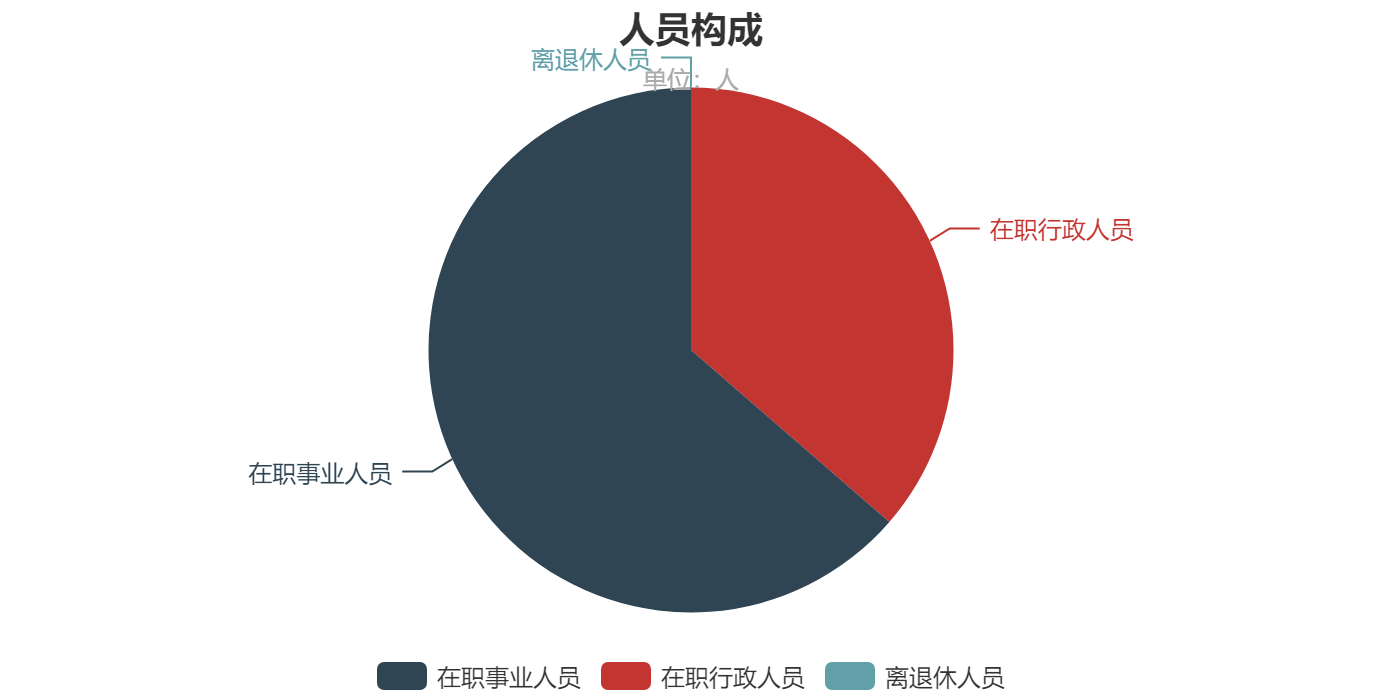 第二部分  收支情况五、2021年部门预算收支说明（一）收支预算总体情况。按照综合预算的原则，本部门所有收入和支出均纳入部门预算管理。2021年本部门预算收入720.914万元，其中一般公共预算拨款收入720.914万元、政府性基金拨款收入0万元、上级补助收入0万元、事业收入0万元、事业单位经营收入0万元、对附属单位上缴收入0万元、用事业基金弥补收支差额0万元、上年结转0万元、上年实户资金余额0万元、其他收入0万元，2021年本部门预算收入较上年减少27.436万元，主要原因是财政所人员调出及人员经费标准降低；2021年本部门预算支出720.914万元，其中一般公共预算拨款支出720.914万元、政府性基金拨款支出0万元、事业收入0万元、事业单位经营收入0万元、对附属单位上缴收入0万元、上年实户资金余额0万元、其他收入0万元、上年结转0万元，2021年本部门预算支出较上年减少27.436万元，主要原因是财政所人员调出及人员经费标准降低。（二）财政拨款收支情况。2021年本部门财政拨款收入720.914万元，其中一般公共预算拨款收入720.914万元、政府性基金拨款收入0万元、上年结转0万元，2021年本部门财政拨款收入较上年减少27.436万元，主要原因是财政所人员调出及人员经费标准降低；2021年本部门财政拨款支出720.914万元，其中一般公共预算拨款支出720.914万元、政府性基金拨款支出0万元、上年结转0万元，2021年本部门财政拨款支出较上年减少27.436万元，主要原因是财政所人员调出及人员经费标准降低。（三）一般公共预算拨款支出明细情况。1、一般公共预算当年拨款规模变化情况。
	2021年本部门当年一般公共预算拨款支出720.914万元，较上年减少27.436万元，主要原因是财政所人员调出及人员经费标准降低。
	 2、支出按功能科目分类的明细情况。
	 2021年本部门当年一般公共预算支出720.914万元，其中：
	 (1)行政运行（2010301）691.0767万元，较上年增加16.4767万元，原因是预算公开科目调整，如行政单位医疗在（2101101）科目公开。
	 (2)行政单位医疗（2101101）29.8373万元，较上年增加29.8373万元，原因是上年该项经费在2010301科目进行预算公开。
	 3、支出按经济科目分类的明细情况
	（1）按照部门预算支出经济分类的类级科目说明。
	2021年本部门当年一般公共预算支出720.914万元，其中：工资福利支出（301）563.368万元，较上年增加减少24.192万元，原因是财政所人员调出。商品和服务支出（302）139.44万元，较上年减少4.51万元，原因是财政所人员调出。对个人和家庭的补助（303）18.106万元，较上年减少1.266万元，原因是其他对个人和家庭的补助减少。
  （2）按照政府预算支出经济分类的类级科目说明。
	 2021年本部门当年一般公共预算支出720.914万元，其中：机关工资福利支出（501）563.368万元，较上年增加减少24.192万元，原因是财政所人员调出。
	 机关商品和服务支出（502）139.44万元，较上年减少4.51万元，原因是财政所人员调出。
	 对个人和家庭的补助（509）18.106万元，较上年减少1.266万元，原因是其他对个人和家庭的补助减少。
    4、上年结转财政资金一般公共预算拨款支出情况。
    （1）按功能支出分类。
	  本部门无2020年结转的一般公共预算拨款资金支出。
    （2）按部门预算支出经济分类。
		本部门无2020年结转的一般公共预算拨款资金支出。
    （3）按政府预算支出经济分类。
		本部门无2020年结转的一般公共预算拨款资金支出。（四）政府性基金预算支出情况。本部门无当年政府性基金预算收支，并已公开空表。
    本部门无2020年结转的政府性基金预算拨款支出（五）国有资本经营预算拨款收支情况。本部门无当年国有资本经营预算拨款收支，并在财政拨款收支总体情况表中列示。
    本部门无2020年结转的一般公共预算拨款资金支出。第三部分  其他说明情况六、部门预算“三公”经费等预算情况说明2021年本部门当年一般公共预算“三公”经费预算支出12.65万元，较上年减少1.414万元（-12.58%），减少的主要原因是公用经费标准降低。其中：因公出国（境）经费0万元，较上年增加0万元（0%）；公务接待费费8.65万元，较上年减少1.414万元（-19.54%），增加（减少）的主要原因是公用经费标准降低；公务用车运行维护费4万元，较上年增加0万元（0%）；公务用车购置费0万元，较上年增加0万元（0%）。会议费4万元，较上年增加0万元（0%）。本部门无2020年结转的“三公”经费支出。七、部门国有资产占有使用及资产购置情况说明截止2020年底，本部门所属预算1单位共有车辆0辆，单价20万元以上的设备0台（套）。2021年当年部门预算安排购置车辆0辆；安排购置单价20万元以上的设备0台（套）。本部门无2020年结转的财政拨款支出资产购置八、部门政府采购情况说明本部门无2021年政府采购预算。本部门无2020年结转的政府采购资金支出。九、部门预算绩效目标说明2021年本部门绩效目标管理全覆盖，涉及当年一般公共预算拨款720.914万元,当年政府性基金预算拨款0万元，当年国有资本经营预算拨款0万元（详见公开报表中的绩效目标表）。2021年，本部门2020年结转的财政拨款支出继续实施绩效目标管理。十、机关运行经费安排说明本部门当年机关运行经费预算安排52.9056万元，较上年增加16.7256万元，主要原因是预算公开科目调整，如行政单位医疗在（2101101）科目公开。本部门无2020年结转的财政拨款机关运行费支出。十一、专业名词解释1.机关运行经费:指各部门的公用经费，包括办公及印刷费、邮电费、差旅费、会议费、福利费、日常维修费、专用材料及一般设备购置费、办公用房水电费、办公用房取暖费、办公用房物业管理费、公务用车运行费以及其他费用。
    2.一般公共预算拨款收入:指县财政在部预算中安排的一般公共预算拨款经费数。
    3.基本支出:包括人员经费、商品和服务支出，其中人员经费包括工资福利支出、对个人和家庭的补助。
    4.工资福利支出:指开支的在职职工的各类劳动报酬,以及为上述人员缴纳的各类社会保险费等。
  5.对个人和家庭的补助支出:指用于对个人和家庭补助支出，如：退职金、遗属生活补助费、在职人员取暖费、降温费、交通补贴等。
    6.商品和服务支出:指在日常工作中购买商品和服务的支出，如：办公费、培训费等。
    7.项目支出:指根据职能职责为完成行政工作或事业发展目标，在基本支出预算之外编制的年度项目支出计划。  第四部分  公开报表   (具体部门预算公开报表)序号单位名称拟变动情况1紫阳县汉王镇人民政府